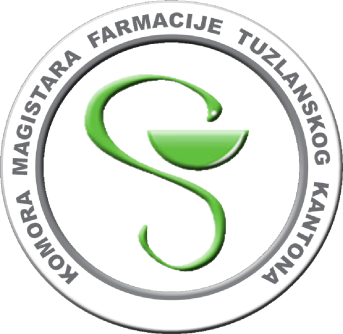 Svojeručni potpisImeIme ocaPrezimeDjevojačko prezimeMjesto i datum rođenjaJedinstveni matični broj (JMBG)Adresa stanovanjaTelefonFaxMobitele-mailNaziv ustanove u kojoj ste zaposleniAdresa ustanoveGradTelefonFaxe-mailRadno mjesto zaposlenogZvanjeMjesto i datumdiplomiranjaMjesto i datum položenogstručnog ispitaMjesto i datum položenogspecijalističkog ispitaMjesto i datum položenogsubspecijalističkog ispitaPrethodna zaposlenja (mjesto i period zaposlenja)